Fiche d’inscription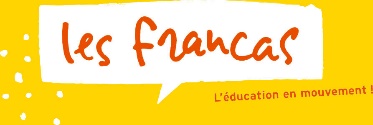 Course de Push Car Dimanche 19 mai 2019Nom de la structure :Adresse :Tel : Animateur référent :Souhaite un soutien technique pour la construction du Push Car (pour les centres Francas):    	 Oui			NonSi oui 	:		Périscolaire du soir		MercrediJ’ai bien pris note de la participation financière de 1€ par enfant pour l’inscription à la course (2€ hors Francas).Fiche d’inscription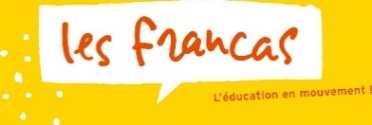 Course de Push Car Dimanche 19 mai 2019Nom de la structure :Adresse :Tel : Animateur référent :Souhaite un soutien technique pour la construction du Push Car (pour les centres Francas):    	 Oui			NonSi oui 	:		Périscolaire du soir		MercrediJ’ai bien pris note de la participation financière de 1€ par enfant pour l’inscription à la course (2€ hors Francas).